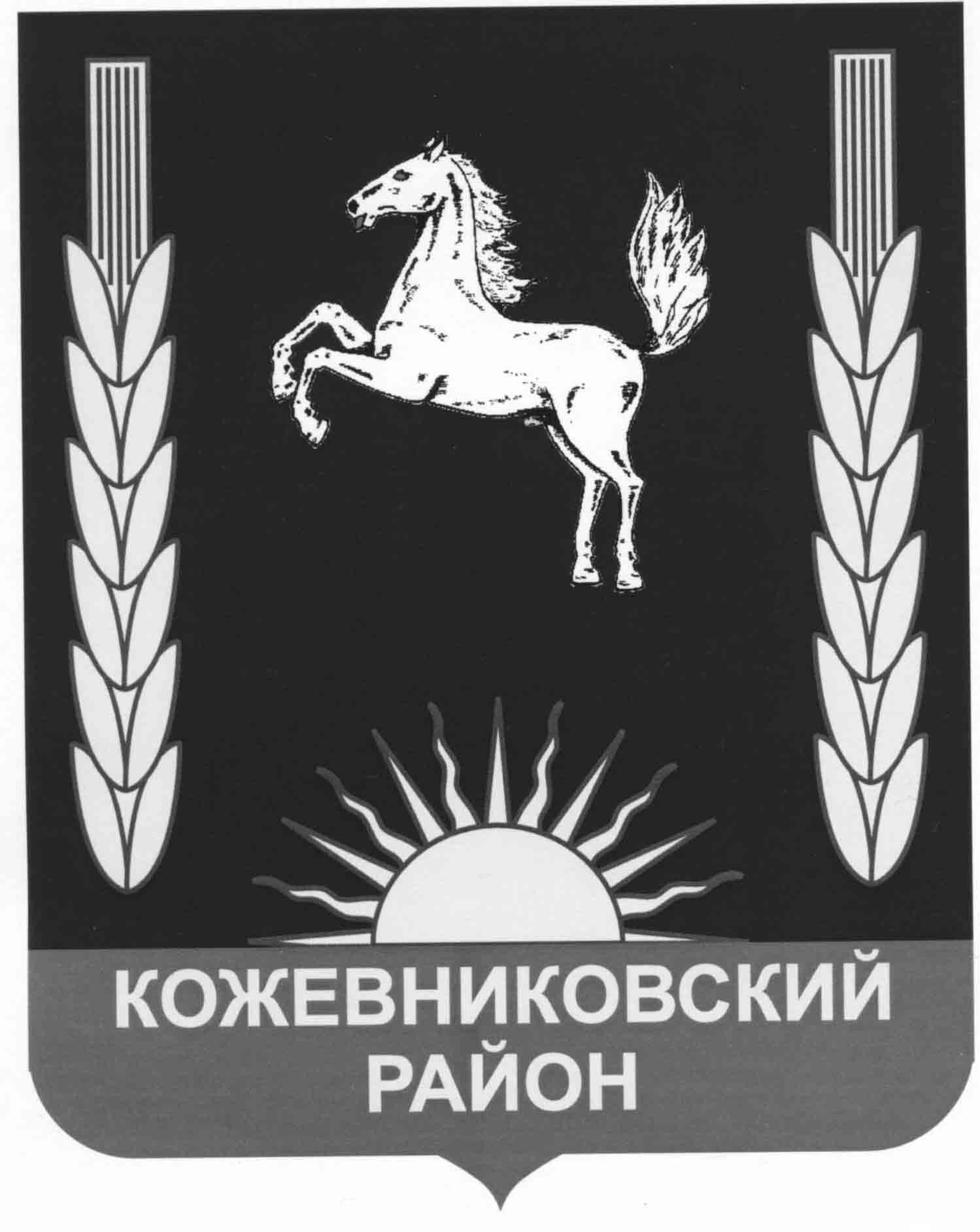 АДМИНИСТРАЦИЯ   КОЖЕВНИКОВСКОГО   РАЙОНА                   ПОСТАНОВЛЕНИЕ05.10.2016	   № 573с. Кожевниково   Кожевниковского района  Томской областиО продлении  срока  приема документов  на замещение вакантной должностируководителя муниципального бюджетного учреждения«Кожевниковский бизнес-инкубатор» В связи с отсутствием кандидатов для участия  в конкурсе на замещение вакантной должности руководителя  муниципального  бюджетного учреждения « Кожевниковский бизнес-инкубатор», объявленным  постановлением  Администрации Кожевниковского района от 24.08.2016 № 477 «О проведении  конкурса  на замещение вакантной должности  руководителя  муниципального бюджетного учреждения « Кожевниковский  бизнес-инкубатор» ПОСТАНОВЛЯЮ:Продлить срок приема документов на замещение  вакантной должности руководителя муниципального бюджетного учреждения «Кожевниковский бизнес-инкубатор».Создать комиссию по проведению конкурса в составе согласно приложению 1.Опубликовать объявление о проведении конкурса в газете «Знамя труда» и разместить на официальном сайте органов местного самоуправления Кожевниковский район (Приложение 2).Контроль за исполнением настоящего постановления возложить на первого заместителя Главы района по социальной политике и стратегическому развитию А.А.Малолетко.Глава района                                                                   A.M. ЕмельяновМатыскина Н.П. Приложение № 1
к постановлению Администрации
Кожевниковского района
№ 573  от  05.10.2016Состав комиссиипо проведению конкурса на замещение вакантной должности руководителя муниципального бюджетного учреждения «Кожевниковский бизнес-инкубатор»Емельянов A.M.Малолетко А.А.Моисеева Г.А.Члены комиссии Кучер В.В. Бирюкова И. А. Носикова Е.А.Пономаренко М.В.Емельянова Т.А.Вильт О.Л. Андреев М.В.-	председатель комиссии, Глава Кожевниковского района;-	заместитель председателя комиссии, первый заместитель Главы района по социальной политике и стратегическому развитию;- секретарь     комиссии,     ведущий  специалист отдела экономического анализа и прогнозирования;заместитель Главы района по экономике и финансам;управляющий делами Администрации района;-	начальник отдела по управлению муниципальной собственностью Администрации района;- начальник отдела правовой и кадровой работы Администрации района;- начальник отдела экономического анализа и прогнозирования;- начальник управления финансов Администрации района;- Глава Кожевниковского  сельского  поселения (по согласованию).Приложение №2к постановлению АдминистрацииКожевниковского района№_________ от________________Объявление о проведении конкурсаАдминистрация Кожевниковского района объявляет конкурс на замещение вакантной должности руководителя муниципального бюджетного учреждения «Кожевниковский бизнес-инкубатор»Наименование и сведения о месте нахождения муниципального учреждения: Муниципальное бюджетное учреждения «Кожевниковский бизнес-инкубатор», Томская область, с. Кожевниково, ул. Ленина 51 строение 1.Требования, предъявляемые к кандидату на замещение должности руководителя муниципального учреждения:Высшее экономическое (юридическое) образование или образование в сфере управления организацией, опыт работы на руководящих должностях не менее 3 лет, знание специфики деятельности бизнес-инкубатора, законодательства Российской Федерации и Томской области в части осуществления деятельности бизнес-инкубаторов и поддержки предпринимательства, основ гражданского, трудового, налогового, банковского законодательства; основ управления учреждением, финансового аудита и планирования; иных вопросов, связанных с финансово-хозяйственной деятельностью учреждения;Дата и время начала приема заявок: с момента опубликования в газете «Знамя труда» и размещения на официальном сайте органов местного самоуправления муниципального образования Кожевниковский район.Дата и время окончания приема заявок: 11.11.2016г. до 17-00 .Адрес места приема заявок: 636160, Томская область, Кожевниковский район, село Кожевниково, ул. Гагарина 17, каб. 42Перечень документов, прилагаемых к заявке:Собственноручно заполненная и подписанная анкета по форме, утвержденная распоряжением правительства РФ от 26.05.2005 № 667-р с фотографией;Копии документов об образовании государственного образца, и других документов, подтверждающих квалификацию;Характеристика с последнего места работы, отзыв, рекомендации;6.	Заявление в конкурсную комиссию7.	Предложения по Программе деятельности муниципального учреждения.Дата, время и место проведения Конкурса с указанием времени начала работы Комиссии и подведения итогов конкурса:1	Этап: 15.11.2016г. в 14.00 Администрация Кожевниковского района, каб. 44.Рассмотрение   предложений   претендентов   по   программе   деятельности   муниципального учреждения исходя из следующих критериев:Точность отражения существующего положения муниципального учреждения и потенциала его развития;Соответствие целям создания муниципального учреждения и стратегии развития отрасли, в которой работает учреждение;Определенность источников обеспечения реализации программных мероприятий;Перспективность планирования (на срок не менее 3-5 лет);5)	Соответствие целям стратегии социально-экономического развития Томской области и Кожевниковского района.2	Этап: 18.11.2016 в 14.00 Администрация Кожевниковского района, каб. №44
Собеседование с претендентамиОцениваются личные и деловые качества претендентов, их способность осуществлять руководство муниципальным учреждением по любым вопросам в пределах компетенции руководителя.Порядок определения победителя конкурса: признается участник, который, по мнению комиссии представил предложения по программе деятельности муниципального учреждения, и успешно прошел второй этап конкурса.Способ уведомления участников Конкурса о его итогах: 18.11.2016 г. после проведения собеседования со всеми претендентами;Основные условия трудового договора: Срочный трудовой договор на 5 лет.Первый заместитель Главы Кожевниковского района___________ А.А. Малолетко______._____.2016Начальник отдела правовой и кадровой работы	М.В. Пономаренко«_______»__________2016 г.